                                    Zajęcia logopedyczne- dzieci młodsze  Gr. I ,II                                                       31.03.2020 r.                                                             Wiosenne zadania Cele:Usprawnianie aparatu artykulacyjnegoćwiczenia motoryki małejĆwiczenia spostrzegawczościUtrwalanie nazw kolorów i kształtów.Wiosenna gimnastyka buzi i języka. Wykonaj ćwiczenia patrząc do lusterka. Powodzenia!Uśmiechnij się szerokoPolicz górne ząbki językiemParskaj jak konik ( ruchy warg)Kląskaj jak konik ( ruchy języka)Pomaluj językiem podniebienieDmuchaj tak jakbyś chciał/chciała zdmuchnąć świeczkę ( nabieramy powietrze noskiem i wydmuchujemy buźką)Zrób zdziwioną minkęPosyłaj całuski                                             Brawo Ćwiczenia spostrzegawczości.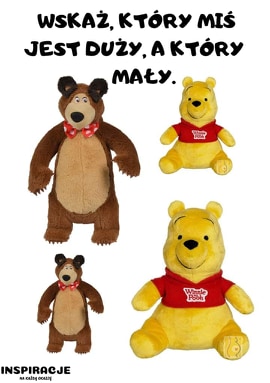 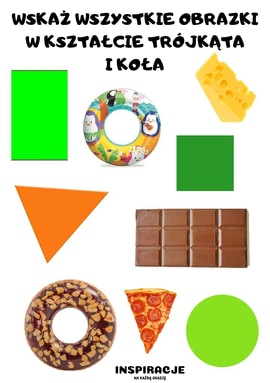 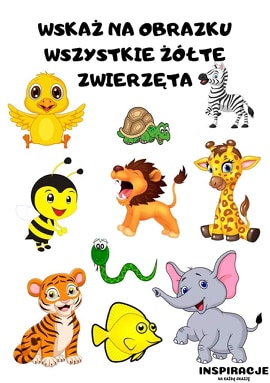 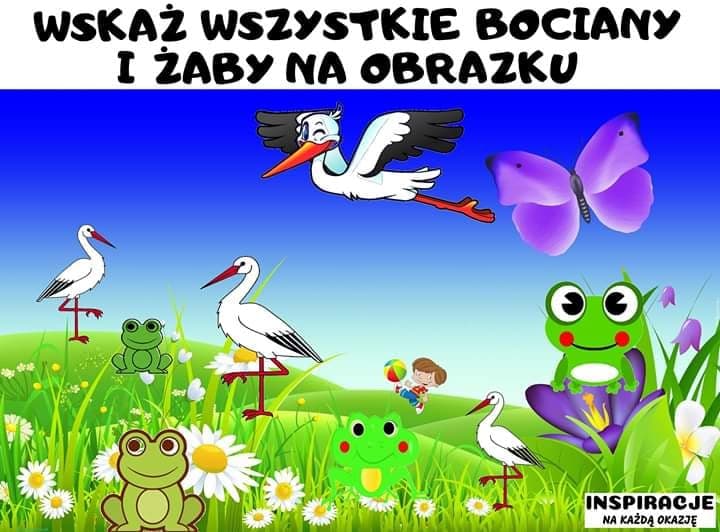 Ćwiczenia motoryki małej.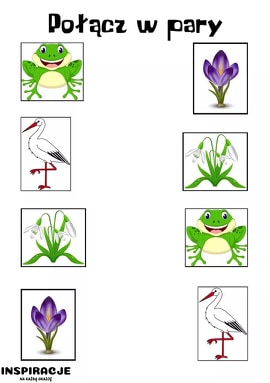 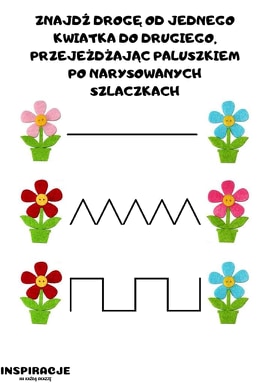 Ćwiczenie z pokazywaniem. Możesz wskazywać na obrazku lub na swoim misiu.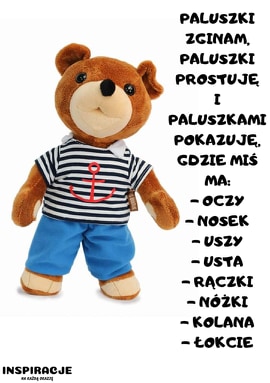 Źródło: Inspiracje na każdą okazję /facebook/Edukacja